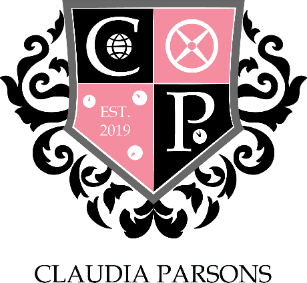 A MEETING OF CLAUDIA PARSONS COMMITTEE HELD AT 6:30 pm ON 15 NOVEMBER 2021 HELD ONLINE VIA MICROSOFT TEAMS15/11/2021	CP-29.2021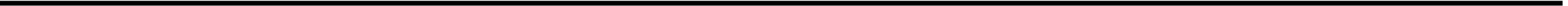 MINUTESChair:	Max HodgesPresent:Vice Chair & Sport: Margaux Van PuyveldeTreasurer: N/ASocial: Jake Ucar;Male Sport: Tom Butler;Female Sport: Meg Smith, Amy Baber;Media: Helen Fish, Alec Reed;Stash: Charlotte Barnes;Action: Dan Smith, Joe Martin;Rag: Matt Blanchard, Kate Hood;Welfare & Diversity: Nikki Bonnett, Beth Exley;FREEC: Daniel Maywood.Guests:	KathyAPOLOGIESAbsent with apologies:Amy, Dan MaywoodAbsent with no apologies:BethTO CONFIRM MINUTES AND ACTIONS FROM THE PREVIOUS MEETINGCP-28.2021ACTION – ACTION – ITEMS TO REPORT AND NOTEChairMake groups of committee candidates, challenges don’t help candidates 12 days of Christmas: start thinking about ideasWinter ballVice ChairMinutes TreasurerNot much Social SecretariesSport social Cocktail stuff with welfare Sport SecretariesGot teams for everything this week, Meeting Media RepresentativesWaiting on posters for hustingsMessage groups Do HOTYLinkedIn photo day for CPStash SecretaryHoodies, cp lace body suit and Christmas stuffMeeting with sport Entrepreneur collab with media for LinkedIn Action RepresentativesTake hustings candidate to common room Rag RepresentativesMovember: Lboro vintage wants to do another set up24h row, naked calendar, Talk to alex baker and Nikki thompsomWelfare and Diversity Representatives5th in welfare reportShag Week (sexual health and guidance) Media need to do the flyer FREEC RepresentativeN/A Societies RepresentativeSpanish night: go to town to get stuff ITEMS FOR DISCUSSIONKarl  needs to get back to neve about hustingsANY OTHER BUSINESSEg. Subwarden team notices, vice chair election resultEXPECTED DATE OF NEXT MEETINGSunday 21/11/2021 9pm